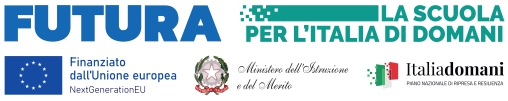 PIANO NAZIONALE DI RIPRESA E RESILIENZA, FINANZIATO DALL’UNIONE EUROPEA  NEXT GENERATION EUMissione 4 – Istruzione e Ricerca – Componente 1 – Potenziamento dell’offerta dei servizi di istruzione: dagli asili nido alle Università – Investimento 3.1: Nuove competenze e nuovi linguaggi- Azioni di potenziamento delle competenze STEM e multilinguistiche (D.M. 65/2023) Titolo progetto: Nuove competenze e nuovi linguaggi. Codice progetto: M4C1I3.1-2023-1143-P-28774  - CUP F54D23002090006ALLEGATO B Al Dirigente Scolastico dell’ I I.I.S.S. “S. Caterina da Siena – Amendola LUOGO E DATA ________________________________                                            FIRMA________________________TABELLA DI AUTOVALUTAZIONE  DEI TITOLI PER COMPONENTI DEL GRUPPO DI LAVORO MULTILINGUISMO DOCENTI Titolo progetto: Nuove competenze e nuovi linguaggi.Codice progetto: M4C1I3.1-2023-1143-P-28774  - CUP F54D23002090006TABELLA DI AUTOVALUTAZIONE  DEI TITOLI PER COMPONENTI DEL GRUPPO DI LAVORO MULTILINGUISMO DOCENTI Titolo progetto: Nuove competenze e nuovi linguaggi.Codice progetto: M4C1I3.1-2023-1143-P-28774  - CUP F54D23002090006TABELLA DI AUTOVALUTAZIONE  DEI TITOLI PER COMPONENTI DEL GRUPPO DI LAVORO MULTILINGUISMO DOCENTI Titolo progetto: Nuove competenze e nuovi linguaggi.Codice progetto: M4C1I3.1-2023-1143-P-28774  - CUP F54D23002090006TABELLA DI AUTOVALUTAZIONE  DEI TITOLI PER COMPONENTI DEL GRUPPO DI LAVORO MULTILINGUISMO DOCENTI Titolo progetto: Nuove competenze e nuovi linguaggi.Codice progetto: M4C1I3.1-2023-1143-P-28774  - CUP F54D23002090006TABELLA DI AUTOVALUTAZIONE  DEI TITOLI PER COMPONENTI DEL GRUPPO DI LAVORO MULTILINGUISMO DOCENTI Titolo progetto: Nuove competenze e nuovi linguaggi.Codice progetto: M4C1I3.1-2023-1143-P-28774  - CUP F54D23002090006PuntiNumero di. riferimento pagina  del curriculumDa compilarea cura del candidatoDa compilare a cura della commissioneA. Titoli culturali e formativi (SI VALUTA IL TITOLO PIU’ ALTO)A. Titoli culturali e formativi (SI VALUTA IL TITOLO PIU’ ALTO)A. Titoli culturali e formativi (SI VALUTA IL TITOLO PIU’ ALTO)A. Titoli culturali e formativi (SI VALUTA IL TITOLO PIU’ ALTO)A. Titoli culturali e formativi (SI VALUTA IL TITOLO PIU’ ALTO)A.1 Laurea vecchio ordinamento o magistrale  coerente con la tipologia di intervento    15A.2 Laurea triennale  coerente con la tipologia di intervento (in alternativa al punto A1) 10A.3 Diploma di secondo grado coerente con la tipologia di intervento   8A.4 Conseguimento di certificazioni informatiche riconosciute: AICA, ECDL, AICA EUCIP, EIPASS, MICROSOFT IC3, ecc.  Max una certificazione - Max una certificazione   5  A5 Partecipazione a corsi di formazione organizzati da M.I.M. –USR -Scuole -  Enti accreditati attinentiMax 5 B. Esperienze lavorative    B. Esperienze lavorative    B. Esperienze lavorative    B. Esperienze lavorative    B. Esperienze lavorative    B.1 Esperienza nell’ambito dei PON /FSE e POR in qualità di ESPERTO nel settore di pertinenza (MULTILINGUISMO) (3 punti per ogni esperienza, fino a un massimo di 15 punti )Max   15 B.2 Esperienze  nell’ambito dei PON /FSE e POR in qualità di TUTOR nel settore di pertinenza MULTILINGUISMO) (2  punti per ogni esperienza, fino a un massimo di 10 punti )Max  10B.3  Incarichi in qualità di  componente  a gruppi di lavoro per il coordinamento di attivita’ formative rientranti nel PNRR   (2  punti per ogni esperienza, fino a un massimo di 10 punti )Max  10 TOTALE  60 PUNTI 